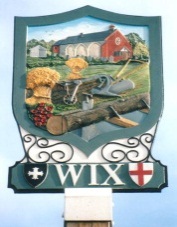 WIX PARISH COUNCILClerk to the Council:      Mrs Emma Cansdale       	                                          Tel: 01255 8714832 Goose Green Cottages     	                                                   Email: wixparish@gmail.comColchester RoadWix, ManningtreeEssex CO11 2PDMembers of the Council are hereby summoned to attend the Parish Council Meeting on Monday 19th June 2023 at 7.30 pm in the Village Hall for the purpose of transacting the following business:The Public and Press and invited to attend. 							AGENDA23/83Apologies for Absence  23/84To receive members’ declaration of interests in items on the agendaCouncillors to declare any disclosable pecuniary interests, other pecuniary interests, and non-pecuniary interests not already declared.23/85Minutes.Acceptance of the Minutes of the Parish Council meeting dated 15th May 202323/86Co-optionTo receive an application, and resolve to co-opt a new councillor.23/87Public participation session with respect to items on the agenda and other matters that are of mutual interestDistrict Councillor ReportCounty Councillor Report- available on the website23/88Clerks ReportGrant updateFinance23/89PaymentsTo receive monthly finance update and approve payments **(appx 1)PurchasesStock of replacement mower belts- £70 (approx. 6)23/90PlanningAPPLICATION NO: 23/00407/FULHHPROPOSAL: Proposed erection of first floor extension and covered access to side to create asun room.LOCATION: Sunnyside Bradfield Road Wix Manningtree23/91Roles and ResponsibilitiesTo agree membership to working groups (wg), and councillor roles and responsibilities.Finance;Planning:Recreation area:TDALC rep:New recreation projects: see item 23/9223/92 Projects PlanningTo discuss key projects; planning, delivery, timescale and wg membership, including but not limited to:Recreation area- zip wire, trim trail, possible replacement of some existing equipment, MUGA surfacing. BandstandTelephone box- paining, and converting to a village info site.Events (excluding fireworks)- autumn horticultural/village show, garage saleCommunity Orchard23/3Salt bag partnership 2023To consider whether to join the salt bag partnership for 2023. 23/84Crime Report23/95Correspondence.23/96Reports, updates and matters of continuing reference.Highways- Clerk.  TDALC- Village HallRecreation area 23/97Items to be added to next/future Agenda/ matters of continuing reference. Gym area lighting MUGA surfacing.Meeting with the VHMC regarding field/hall hire/Field hire policy Solar Working Group-Recreation area development- S106PondTree surveyItems of interest and note.Next meeting- Monday 17th July 2023